Технологическая карта урока обучения грамоте в 1 Б классе (ПНШ)Учитель: Гагилева Оксана ЮрьевнаТема урока: Звонкие звуки [д], [д'], буквы Дд.Цель деятельности педагога: создать условия для знакомства со звонкими звуками [д], [д']; познакомить с буквой Д, д; учить давать характеристику звукам; формировать навык чтения слов, предложений с изученными буквами; развивать речь, фонематический слух, творческое воображение.Задачи урока:Научить приёму практического определения звонкости-глухости изучаемых звуков. Упражнять учеников в чтении слогов, слов, текстов.Продолжить развитие фонематического слуха и культуры звукопроизношения. На примере сравнения минимальных пар слов (дом-дым) формировать у учащихся понимание смыслоразличительной функции фонем.Воспитывать культуру учебного труда.Формирование УУД:Личностные УУД: самоопределение - система заданий, ориентирующая младшего школьника определить, какие модели языковых единиц  ему уже известны, а какие нет. Познавательные УУД (логические): анализ объектов с целью выделения в них существенных признаков: сравнение моделей с целью выделения звуков, обозначаемых новой буквой.Познавательные УУД (логические): подведение под понятие на основе распознавания объектов, выделения существенных признаков: формирование понятия «буква – знак для звука» посредством сопоставления разных знаково-символических обозначений звуков в двухъярусных схемах-моделях слов; формирование понятия «смыслоразличительная роль звука» через анализ пар слов на цветном фоне; установление причинно-следственных связей: между использованием в именах собственных прописных букв и выводом о том, что это особое средство обозначения имен, названий стран, городов, рек, кличек животных; между разным звучанием мягкого-твердого согласного и использованием разных букв для гласного звука.Личностные УУД: смыслообразование и нравственно-этическая ориентация - тексты, в которых обсуждаются нравственные проблемы (в тексте «Данила» – проблема трудолюбия).Познавательные УУД (информационные: поиск и выделение необходимой информации; сбор, анализ и оценка информации):  работа с текстом и иллюстрациями: перечитывание текста с разными задачами: оценка смысла всего текста по его названию, поиск нужных частей текста, нужных строчек.Коммуникативные УУД: умение договориться, организовать совместную работу, взаимопомощь (работа в парах).Регулятивные УУД, направленные на формирование контрольно-оценочной деятельности: планировать свою деятельность (вначале урока), оценивать результаты деятельности своей, соседа по парте (на этапах урока), анализировать собственную работу: соотносить план и совершенные операции, выделять этапы и оценивать меру освоения каждого, находить ошибки, устанавливать их причины (итог урока).Методы и приёмы организации деятельности учащихся: анализ одно- и двухъярусных моделей, звукопроизносительная деятельность; конструирование букв Д, д; беседа на основе иллюстраций учебника, чтение слогов, слов; чтение и перечитывание текстов и обсуждение нравственных проблем; поиск нужных слов и их сравнение.Учебные пособия для ученика: учебник по обучению грамоте «Азбука», графические модели слов, звуковые фишки для обозначения звуков [д], [д’], шаблоны печатных букв, таблицы индивидуальные.Оборудование, обеспечение:компьютер, мультимедийный проектор, учебник «Азбука» , Миша и Маша, слоговые карточки.Тип урока: урок открытия нового знания Ход урокаПриложение к технологической карте урокаТЕМА: Звонкие звуки [д], [д'], буквы Дд.ПЕРЕЧЕНЬ ИСПОЛЬЗУЕМЫХ НА ДАННОМ УРОКЕ ЭОРСодержание деятельности учителяСодержание деятельности обучающихсяМотивация к учебной деятельности. Психологический настрой класса.Мотивация к учебной деятельности. Психологический настрой класса.-Давайте улыбнемся друг другу. Я рада вновь видеть ваши лица, ваши улыбки и думаю, что урок принесёт нам всем радость общения друг с другом. Вы многое узнаете и многому научитесь. Пожелаем друг другу успехов в учении.Мы умные, мы дружныеМы - внимательные, мы- старательныеМы в первом классе учимсяВсё у нас получится!-Ребята теперь можете сесть поудобнее. Проверим, все ли у нас готово к уроку?- Что еще нам пригодится на уроке? (аккуратность, внимание, знания, сообразительность, ум…..)Дети проверяют готовность к уроку, настраиваются на работу.Актуализация опорных знаний.Актуализация опорных знаний.-На какие 2 группы делятся все звуки? -Что вы можете сказать про гласные звуки, какие они бывают? -Что вы можете рассказать про согласные звуки, какие бывают согласные звуки? Гласные и согласныеУдарные и безударныеТвёрдые, мягкие и звонкие, глухиеПостроение проекта выхода из затруднения (цель, тема).Построение проекта выхода из затруднения (цель, тема).Игра «Доскажи словечко» (слайд 1)Тут наш... (дом).Над домом ... (дым). У дома … (дерево). На дереве... (дупло). У дупла... (дятел). К дому ведет ... (дорожка). У дома сидит … (дед). −       Это отдельные предложения или текст? Почему? Чего не хватает у текста?−       Придумаем заглавие. Повторить весь текст с заглавием.−       Что заметили интересного в тексте? Повторите слова, которые вы добавляли. −       Подумайте и определите, какова тема нашего урока, чему мы сегодня будем учиться?«Три я». (слайд 2)	узнаюЯ 	пойму	смогуРабота на ноутбуках в парах.Найдите одинаковый звук в словах: помидор, дверь, солдат, ведро, гвоздика.(звук д), дополните ряд слов.

2. Отгадайте имя, используя первые звуки слов:- дом, арбуз, шар, астра. Напечатайте имя , разделите на слоги , поставьте ударение. (Ответ: Даша.)- дым, ирис, мотор, альбом. (ответ Дима)Что это за слова? Что мы видим интересного?4.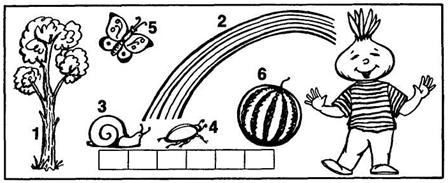 Напечатайте слово, по первым буквам : дружба.
5. Работа на ноутбуках.Упражнение в чтении столбиков слогов, подобранных на приёме наращивания в них звуков, преобразованных в другие слова или изменённых по форме да, до, дэ,  ды, дуди, де, дя.После чтения учащиеся анализируют слоги каждого столбика.– Чем похожи слоги в каждом столбике?– Чем отличаются слоги в отдельных столбиках? - Делаем вывод:Буква Д обозначает два звука д и дь,Звук д- согласный, твердый, звонкий.Звук дь- согласный, мягкий, звонкий.Досказывают слова по смыслуАктуализируют опыт прошлых уроковПридумывают заглавие к текстуПовторяют текст и добавленные в него словаОпределяют учебную задачу урокаМотивируются на изучение нового материалаВыделяют одинаковый звук в словах - «Д»Анализируют слова, выделяют первый звук, составляют новые слова, делят их на слоги, ставят ударениеРаботают со столбиками слогов, преобразовывают словаАнализируют слоги каждого столбика(В первом столбике стоят слоги, которые начинаются с гласного звука. Во втором – слоги начинаются со звука [д]. В третьем – слоги начинаются со звука [д’].)Делают вывод по изученному материалуРеализация построенного проекта.Реализация построенного проекта.Работа с предметными картинками: произнесение слов, определение их лексического значения. Сравнение моделей слов с целью выделения звуков, обозначаемых новой буквой– Рассмотрите иллюстрации в учебнике в верхнем ряду.– Что изображено слева? (Дыня.)– Прочитайте слово «дыня» по слогам и орфоэпически.– Произнесите первый звук в слове «дыня».– Дайте характеристику звуку [д]. (Звук согласный звонкий твердый.)– Объясните, почему звук [д] произносится твердо? (За буквой «д» в слове стоит гласная буква «ы».)– Кто изображен справа? (Девочка.)– Проанализируйте схему-модель слова и определите, как зовут девочку. (Дина.)– Прочитайте слово «Дина» по слогам и орфоэпически.– Произнесите первый звук в слове «Дина».– Дайте характеристику звуку [д’]. (Звук согласный звонкий мягкий.)– Объясните, почему звук [д’] произносится мягко? (За буквой «д» в слове стоит гласная буква «и».)Конструирование большой и малой букв Д, д.Учитель просит детей рассмотреть образцы печатных букв «Д», «д».Вот стоит, дымок пуская,Буква «Д» – труба печная.			В. Степанов– Из каких элементов-шаблонов они состоят?Далее учитель раздает учащимся в конвертах необходимые шаблоны и просит сконструировать из них буквы «Д», «д».Учитель  выполняет задание на магнитной доске.ФизкультминуткаРаботают с предметными картинками в учебнике.Работают с моделями слов, выделяют новый звук, дают ему характеристикуКонструируют букву Д из элементовИнтерактивная физминуткаПервичное закрепление.Первичное закрепление.1. Сравнение звуковой и буквенной форм слов на основе двухуровневой модели.– Рассмотрите иллюстрации в книге. Что здесь изображено? (Дом, дым, Дима.)– Прочитайте слово «дом» по слогам и орфоэпически.– Сколько в слове слогов? Назовите ударный слог.– На каком месте в слове «дом» стоит буква «д»?– Какой звук обозначает буква «д» в слове «дом»?– Дайте характеристику звуку [д]. (Звук согласный звонкий твердый.)– Объясните, почему звук [д] произносится твердо? (За буквой «д» в слове стоит гласная буква «о».)– Прочитайте слово «дым» по слогам и орфоэпически.– Сколько в слове слогов? Назовите ударный слог.– Произнесите первый звук в слове «дым».– Дайте характеристику звуку [д]. (Звук согласный звонкий твердый.)– Объясните, почему звук [д] произносится твердо? (За буквой «д» в слове стоит гласная буква «ы».)– Прочитайте слово «Дима» по слогам и орфоэпически.– Сколько в слове слогов? Назовите ударный слог.– На каком месте в слове «Дима» стоит буква «д»?– Какой звук обозначает буква «д» в слове «Дима»?– Дайте характеристику звуку [д’]. (Звук согласный звонкий мягкий.)– Объясните, почему звук [д’] произносится мягко? (За буквой «д» в слове стоит гласная буква «и».)– Назовите гласные, которые обозначают мягкость предыдущего согласного звука. (Буквы «е», «ё», «и», «я», «ю».)Физкультминутка для глаз.2.Чтение слогов и слов (с. 47). Чтение рассказа «Данила».После чтения учащиеся делят слова на группы: слова-предметы, слова-признаки, слова-действия. У каждого слова учащиеся выкладывают фишки: прямоугольники розового цвета обозначают слова-предметы, прямоугольники желтого цвета – слова-признаки, прямоугольники голубого цвета – слова-действия.Далее учитель проводит словарную работу.Домино – настольная игра в пластинки, на которые нанесены очки в виде точек.Наудил – наловил много рыбы.Надымил – напустил много дыма.– Прочитайте текст «Данила».– Объясните значение слов «лён», «лодырь».Лён – травянистое растение, из стеблей которого получают прядильное волокно, а из семени – масло.Сравнивают формы слов, работают с иллюстрациями, читают словаДают характеристику звуков  [д] и [д`]Читают словаРаботают по учебнику, читают рассказАктуализируют опыт прошлых уроковВыполняют словарную работу по текстуРефлексия. Оценивание.Рефлексия. Оценивание.Дети с помощью заполненной ими в ходе урока таблицы рассказывают об успехах и  трудностях, учатся публично проговаривать вопросы по материалу урока. Итог урока.Итог урока.	узналЯ 	понял                      смог	(Слайд 3)Высказывания учащихся№Этап урокаВремяНазвание ресурсаФорма предъявления информацииГиперссылка на ресурс, обеспечивающий доступ к ЭОР1Мотивация к учебной деятельности. психологический настрой класса2Актуализация опорных знаний3Построение проекта выхода из затруднения (цель, тема)2 мин5-7 минПрезентация «Звук и буква Дд»Дидактическая игра «Найди звук»Слайды 1, 2Документ Microsoft WordРабочий столРабочий стол на ноутбуках4Реализация построенного проекта5Физминутка 1 минФизминутка «Веселый медвежонок»Интерактивная физминуткаРабочий стол6Первичное затруднение7Рефлексия. Оценивание8Итог урока1 минПрезентация «Звук и буква Дд»Слайд 3Рабочий стол